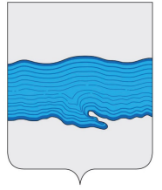 Совет Плесского городского поселенияПриволжского муниципального районаИвановской области  РЕШЕНИЕ  г. Плес от «23» августа 2022 г                                                                                                              № 30О внесении изменений в решение Совета Плесского городского поселения от 18.07.2017 года № 27 «Об утверждении Положения о системе оплаты труда муниципальных служащих Плесского городского поселения»         В соответствии со статьями 130,134 Трудового кодекса Российской Федерации, Федеральными законами от 06.10.2003 № 131-ФЗ "Об общих принципах организации местного самоуправления в Российской Федерации", от 02.03.2007 № 25-ФЗ «О муниципальной службе в Российской Федерации», Уставом Плесского городского поселения, в целях материального обеспечения и стимулирования профессиональной служебной деятельности муниципальных служащих, обеспечения уровня реального содержания заработной платы, в связи с ростом потребительских цен на товары и услуги, Совет Плесского городского поселенияРЕШИЛ:          1. Внести в решение Совета Плесского городского поселения от 18.07.2017 г. №27 «Об утверждении Положения о системе оплаты труда муниципальных служащих Плесского городского поселения» следующие изменения:1.1.Произвести индексацию заработной платы муниципальных служащих Плесского городского поселения, повысив с 01.04.2022 не менее чем на 15% размер должностных окладов муниципальных служащих.        1.2.Установить, что при повышении должностных окладов, указанные оклады подлежат округлению до целого рубля в сторону увеличения         1.3. Приложение № 1 к Положению О системе оплаты труда муниципальных служащих Плесского городского поселения изложить в новой редакции (прилагается);         1.4 Приложение № 2 к Положению О системе оплаты труда муниципальных служащих Плесского городского поселения изложить в новой редакции (прилагается);         2. Данное решение вступает в силу с момента опубликования в официальном издании нормативно-правовых актов Совета и администрации Плесского городского поселения «Вестник Совета и администрации Плесского городского поселения» и распространяется на правоотношения, возникшие с 01 апреля 2022 года. Председатель Совета   Плесского городского поселения                                        Т.О. Каримов   Врип главы Плесского городского поселения                                                       С.В. КорниловаПриложение № 1к Положению О системе оплаты труда муниципальных служащих Плесского городского поселенияРАЗМЕРЫдолжностных окладов и ежемесячного денежного поощрения муниципальных служащих Плесского городского поселенияПриложение № 2к Положению о системе оплаты труда муниципальных служащих Плёсского городского поселенияРАЗМЕРЫОкладов за классный чин муниципальных служащихПлёсского городского поселения№ п/пНаименование должностейразмер должностного оклада, руб.размер ежемесячного денежного поощрения (в должностных окладах)Высшая должностьВысшая должностьВысшая должностьВысшая должность1Первый заместитель главы администрации  88603,42Заместитель главы администрации 84003,2Старшая должностьСтаршая должностьСтаршая должностьСтаршая должность3Главный специалист –Главный бухгалтер83003,04Главный специалист 79501,65Ведущий специалист 70501,5№ п/пНаименование классного чинаОклад за классный чин (рублей в месяц)Высшая должностьВысшая должностьВысшая должность1Действительный муниципальный советник 1 класса41002Действительный муниципальный советник 2 класса  38003Действительный муниципальный советник 3 класса3600Старшая должностьСтаршая должностьСтаршая должность4Старший советник муниципальной службы 1 класса20005Старший советник муниципальной службы 2 класса17006Старший советник муниципальной службы 3 класса1500